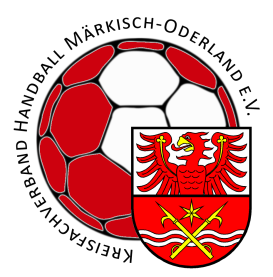 Protokoll zur Leitungssitzung am 10.12.2021Anwesende			EntschuldigteLutz Straube			Philipp PolztMathias Jeschke			Axel KaluscheMarco GerigkMadlen TornowJulia WolterMaik BeifußAndreas SchulzeRoland SchulzTOP1: BegrüßungTOP 2: Diskussion aktuelle Saison-Lage- intensive Diskussion aktuelle Lage für den Spielbetrieb- weiterhin Abwarten der politischen Entscheidungen notwendig- erneutes Treffen nach aktualisierten Eindämmungsverordnungen nötigTOP 3: Jahresausklang